2024 - Bridgeport Motorsports Park Modified Divisional RulesFire Suppression Mandatory – EFFECTIVE 8/1/23Modifieds and Sportsman: 10 lb SFI rated, 2 nozzles 1 in cockpit, 2nd either fuel cell or engine area. manual or thermal activation.There are exceptions for touring series. Please enquire prior to event.Weights are subject to adjustment to obtain equality in all divisions at all times. The big blocks and specs will be watched closely the first few weeks. All amendments supersede any previous rules regarding any technical article and/or aspect.The specifications published shall be considered a section of the “Official Rules and Specifications” for all 2024 events. Some special events may carry different rules. ANY CAR, TEAM AND/OR DRIVER THAT DOES NOT MEET THESE SPECIFICATIONS AND/OR EQUIPMENT REQUIREMENTS WILL BE SUBJECT TO PENALTIES AS DETERMINED BY THE Bridgeport Motorsports Park OFFICIALS.1. Engine: BIG BLOCKSAll Super DIRTcar Series / DIRTcar Big Block engine rules apply as stated in rule book17.1 – Engines General and LocationConventional stock type V-8 engines (OEM American long block – GM, Ford and Chrysler) with the cam in the block will be permitted. Aftermarket DART and Merlin cast iron engine blocks will be permitted.A maximum displacement of 480 cubic inches will be permitted with a minimum displacement of 396 cubic inchesAluminum engine blocks will not be permitted.Reverse rotation engines will not be permitted.The engine must be centered between the frame rails in the front of the chassis and placed in an upright position.Engine set back will be as follows; Minimum is 56”-inches and a Maximum of 66”-inches with a tolerance of ½”-inch (+/-). The setback will be measured from the centerline of the front axle to the rear-machined surface of the engine where the motor plate is attached to the motor.In the event that there are new engine components and/or a new engine configuration, they must be submitted to World Racing Group Officials and approved prior to being introduced into competition. Only World Racing Group Officials will be able to approve new engine and previously unapproved engine components.17.1.1 – CarburetorAll engines must be normally aspirated with a single conventional-type four (4) barrel carburetor utilizing Holley float bowls, center section and components. The metering blocks and the base plate may be billet and altered.A maximum of four (4) venturis will be permitted.Fuel injection, nitrous oxide injection, turbo chargers and/or superchargers will not be permitted.Fuel and/or air must enter the carburetor through the standard air path / venturi as is typical in a stock OEM carburetor.In-line venturis will not be permitted.A minimum of two (2) throttle return springs and a metal toe loop mounted on the gas pedal will be required. The throttle return springs must be mounted in separate locations.17.1.2 – Intake ManifoldAny single piece American production cast intake manifold that permits the mounting of only one four (4) barrel carburetor will be permitted.Only cast aluminum and/or cast iron intake manifolds will be permitted.Porting of the intake manifold will be permitted.17.1.3 – Cylinder HeadsAny design cylinder head (must be approved by SDS Officials) manufactured from cast aluminum or cast iron will be permitted. The minimum angle valve angle for any Chevrolet and/or GM type cylinder head will be 18 degrees. Ford and/or Chrysler cylinder head(s) must be approved by DIRTcar and/or Super DIRTcar and/or World Racing Group Officials prior to being utilized in competition.Porting will be permitted.Valves must remain in a traditional type pattern, but may be any size.Only two (2) valves per cylinder will be permitted.Only one (1) spark plug per cylinder will be permitted.Titanium valves and retainers will be permitted.Hollow stem valves and/or liquid cooled valves will not be permitted.The engine must have an operating self-starting mechanism. Vehicles that require a ‘push start’ will not be permitted.17.1.4 – CamshaftAny design camshaft will be permitted, provided the camshaft remains in a stock location in the engine block.Chain or belt drives will be permitted.Overhead cams and/or similar type applications will not be permitted.17.1.5 – Pistons, Connecting Rods and CrankshaftOnly aluminum pistons will be permitted.Only steel or cast iron crank shafts will be permitted.Any design, length and/or make of magnetic steel connecting rods will be permitted.Titanium crankshafts and/or connecting rods will not be permitted.17.1.6 – IgnitionAny type of mechanically driven ignition located in the stock position will be permitted.Crank trigger type ignition systems are permitted.Only one (1) ignition coil and one (1) ignition amplified box will be permitted in the system and on the car.Magnetos will be permitted.Ignition boxes must remain as manufactured. Internal or external alterations to the ignition amplifier box will not be permitted.From time-to-time ignition boxes may be impounded for inspection and/or exchanged and/or analyzed by the ignition amplifier box manufacturer.All ignition wiring must remain as designed by the manufacturer and in an exposed manner for ease of inspection.One American Passenger Car sized battery with a maximum of 16 volts will be permitted. The battery voltage must not measure more than 16.8 volts. Step up transformer and/or any other device designed to increase voltage will not be permitted.The battery must be securely mounted inside the frame rails.All cars must have an ignition switch, which is easily accessible by the driver and/or safety crew and clearly labeled ON/OFF in the driver’s compartment. Motor must not run when in the off position.A battery shut-off switch is mandatory. The switch must be clearly labeled ON/OFF. The switch must be mounted on the left side inner panel (above the steering post). The switch must be outside the panel and easily accessed externally. The switch must be wired to shut off the hot (pos +) side and must not run when in the off position. See diagram in the back of this rule book.17.1.7 – Lubrication/Oiling System/Oil CoolerOnly a conventional type wet or dry-type oil pump will be permitted. Internal or external pumps will be permitted. Multi-stage dry sump oil pumps driven by a standard belt drive will be permitted.One oil tank and one oil cooler will be permitted within the oiling system.Only magnetic steel or aluminum oil pans will be permitted.Air-type and/or vacuum-type pumps for the purpose of removing air from the oil pan and/or system will not be permitted.The oil pan on conventional DIRTcar Big Block and the DIRTcar 500 engines must have a one (1”) inch diameter inspection hole on the left side to permit inspection. If no inspection hole is present the oil pan must be removed for inspection.The oil tank and the oil cooler may be mounted outside the frame rails.The maximum capacity of the oil tank must be 14 US quarts.The oil tank and the oil cooler must be fully enclosed by the body and must be securely mounted and positively fastened to the frame. Reference the drawing in the back of this rule book for the minimum oil cooler specifications.Excessive bracing and/or mounting material will not be permitted.Oil coolers mounted outside the external body work will not be permitted.Oil coolers must be mounted under the hood or under the side wings/pods. Oil coolers mounted behind the driver exposed will not be permitted. Oil coolers that are not under the hood must have ducting covering them and remain below the bodywork. Unless mounted under the hood the oil cooler must be mounted horizontal and flush with the cut out in the side wing/pod area.2. BRODIX ALUMINUM SPEC HEAD 10.5:1 COMPRESSION**ALL Brodix Aluminum Spec Head 10.5:1 Compression ENGINES MUST BE SEALED BY DESIGNATED OFFICIAL from following tracks or sanctioning body. Seal must be properly in place and absolutely no tampering**BRIDGEPORT – Recommended!	Big Diamond	GrandviewNew Egypt	ENGINE BLOCK: NORTH AMERICAN V-8 ENGINES PERMITTEDCast Iron only OEM production engine blocks under 352 cubic inches but not less than 340 cubic inch displacement. BOWTIE, SVO, MOPAR D.C. After market OEM copied blocks are permitted. All OEM deck height and cam location are required on all blocks. NO RAISED CAM OR WIDER PAN RAILS STYLE BLOCKS OF ANY KIND.358 cubic inch (plus 3 cubic in. tolerance) is maximum displacement.Flat top or dish pistons only. No dome. No offset pins. Three ring grooves.Top of the piston may be cut for proper compression ratio but must remain flat or dished.Cylinder Heads:Chevrolet #SP CH, Ford # SP FO, and Mopar # SP MO only.Spec heads will be supplied with CNC bowl blend and intake port match.No grinding or blending of CNC machine work.No grinding, polishing or “undercover porting” anywhere on casting.No welding or epoxy permitted.No titanium valves.Titanium valve spring retainers are permitted.Maximum valve size, 2.080 intakes and 1.600 exhausts, stem diameter 11/32”.Valve angle, position, seats and guides to remain as cast.No altering valve guides lengths.Angle milling maximum 1.0 degree.Serial numbers will remain untouched.Brodix is the authorized repair facility. Notification, authorization and documentation must be supplied to Grandview Speedway for all repairs.Crankshaft:Any forged or cast steel crankshaft, OEM stroke for engine block used, is permitted.Chevy 350 - 3.480” strokeFord 351 – 3.500” strokeChry 360 – 3.578” strokeChry 340 – 3.313” strokeConnecting Rods:Solid steel only, any lengthPistons:Flat top or inverted dome 3 ring only, compression ratio Maximum 10.5:1. Maximum overbore Ford .060”, 363 cubic inch maximum - Chevy 0.70, .363 cubic inch maximum.Intake:Cast aluminum production intake only.CARBURETOR:10.5:1 spec head engines may use 650 or 750 Holley carbs. All carb dimensions must remain stock. 650 0-4777 and 750 0-4779 may remove choke horn. All Holley 650 and 750 HP and Ultra XP carbs can be used. No vacuum secondary carbs allowed. All 650 carbs use a straight bar booster except the Ultra XP which is a down leg style. All 750 carbs use down leg boosters, either gas or alcohol style allowed. Boosters must be made by Holley. No individual velocity stacks allowed on carbs. Maximum 2” thick spacer between the carb and manifold. No moving parts in intake manifold or spacer. Carbs will be teched for Holley dimensions. No Dominators.OIL SYSTEM:No dry sump oil system and no external oil pump or oil system allowed.No air pump of any style allowed.No Accusump systems.Crank Triggers are allowedCAM:No overhead camshaft permitted.FUEL:Your fuel must pass smell testGasoline or methanol fuel permitted. No oxygenated fuels, top lubes, performance enhancement additives or any other kind of additives permitted. The base fuel used for our testing will be the track fuel that evening. When the track fuel is not used by the competitor, the track is not responsible for any disqualification for a DIRTY fuel test.ENGINE INSPECTION will occur at random. Bridgeport Motorsports Park may request removal of an intake manifold, cylinder head, or oil pan of any engine at any time. Any engine violation will incur the loss of ALL money for the event and point’s. A second offence will include indefinite suspension. An engine inspection will be required before reinstatement.3 Engine: DIRTcar 358 Modified SPEC ENGINE**ALL Brodix Aluminum Spec Head DIRTcar 358 ENGINES MUST BE SEALED BY DESIGNATED OFFICIAL from following tracks or sanctioning body. Seal must be properly in place and absolutely no tampering**The following are the only DIRTcar 358 Modified Spec Engines allowed and these DIRTcar rules apply. These engines must have official DIRT/car seal properly in place.18.1 – Engines General and LocationConventional stock type V-8 engines (OEM American with cast iron blocks and Brodix Aluminum Cylinder Heads. Ported OEM and/or the DART Iron Eagle Cylinder Heads will be permitted. Aluminum engine blocks will not be permitted. The following are the approved cast iron engine blocks permitted for competition.OEM Chevrolet and Bow Tie PerformanceOEM Chrysler and R PerformanceOEM Ford and SVO PerformanceDART Performance (Little M)DART Rocket Block 31121111DART SHP Block 31161111 4”-inch boreALL engines must maintain stock bore and stroke combinations.Engine Maximum Overbore Cubic Inches (C.I.):Chevrolet 350 C.I. 4,00” bore x 3.480” stroke + .070 maximum over bore = 363Chrysler 360 C.I. 4,00” bore x 3.578” stroke + .020 maximum over bore = 364Chrysler 340 C.I. 4,04” bore x 3.313” stroke + .060 maximum over bore = 350Ford 351 C.1. 4.00” bore x 3.500” stroke +.060 maximum over bore = 363Reverse rotation engines will not be permitted.The engine must be centered in the front of the chassis and placed in an upright position.Engine set back will be as follows; Minimum is 56”-inches and a Maximum of 66”-inches with a tolerance of ½”-inch (+/-). The setback will be measured from the centerline of the front axle to the rear machined surface where the motor plate attaches the motor.Engines must not pump more than the specified cubic inch.Only normally aspirated engines will be permitted.ENGINE BLOCKSOnly stock OEM and cast iron performance blocks including the Chrysler (R) Block, Chevrolet Bow-Tie, Ford-SVO and/or DART Blocks will be permitted. Aluminum blocks will not be permitted.Lightening and/or machining of engine blocks will not be permitted. The engine block must remain as received from the manufacturer. Any alteration will not be permitted.18.1.2 – Cylinder Heads and Intake Manifolds (358 Modified Engine Combinations Specifications)Brodix ‘Spec’ Aluminum Head Option; One (1) degree angle mill will be permitted. The cylinder head must remain as manufactured by the manufacturer. Only the specified intake manifold part numbers will be permitted. Oil lines and/or brackets must not be mounted in front of the cylinder heads for ease of inspection and measuring the dowel pin holes. Matching and/or porting of the cylinder heads will not be permitted. The cylinder heads and intake manifold must remain as manufactured by the manufacturer. A magnetic steel or aluminum oil pan will be permitted.2.) The maximum compression ratio on any aluminum cylinder head package will be 10.5:1.3.) All Brodix ‘Spec’ Cylinder Heads will be supplied with CNC bowl blend and CNC combustion chamber and intake port matching.4.) Grinding and/or blending or CNC work will not be permitted.5.) Grinding and/or polishing anywhere on the cylinder head casting will not be permitted.6.) The use of substances that may change and/or alter the shape, finish and/or size of the ports and/or combustion chamber will not be permitted.7.) The maximum intake valve size of 2.080”-inches and a maximum exhaust valve size of 1.600”-inches will be permitted for all Brodix ‘Spec’ Cylinder Heads.8.) Titanium valves, titanium valve train components will not be permitted. Titanium retainers and/or keepers will be permitted.9.) Alterations to the valve seats and/or valve guides will not be permitted. The valve seats and/or valve guides must remain as manufactured in their cast positions.10.) Valve stem angles must remain as manufactured. The original valve seat center location(s) as provided by the cylinder head manufacturer (Brodix) must not be altered. Any valve repair job will only be permitted on steel seat concentric to the guide. Justifiable and reasonable enlargement of the valve seat concentric to the valve guide as the result of a valve repair job will be permitted, but the combustion chamber must retain the stock OEM dimensions as cast by the ‘Spec’ head manufacturer (Brodix).11.) Tapering and/or reshaping of the valve guide(s) will not be permitted.12.) Only 11/32”-inch diameter valve stems will be permitted. Neck down type valves will be permitted.13.) Brodix ‘Spec’ Cylinder Head serial/ part, ID, markings and/or numbers must remain unaltered. Defacing and/or altering of the part identification information will not be permitted.14.) Brodix, as the ‘Spec’ Cylinder Head manufacturer may repair cylinder heads with authorization from DIRTcar, Super DIRTcar Series and/or World Racing Group Officials.ENGINE INSPECTION will occur at random. Bridgeport Motorsports Park may request removal of an intake manifold, cylinder head, or oil pan of any engine at any time. Any engine violation will incur the loss of ALL money for the event and point’s. A second offence will include indefinite suspension. An engine inspection will be required before reinstatement.18.1.3 – IntakeCast aluminum production intake only. 18.1.4 – Exhaust - Muffler and Sound Reduction Devices See rule  17.3 – Exhaust - Muffler and Sound Reduction Devices below Carburetor May use PA/NJ legal 650 or 750 Holley carbs. All carb dimensions must remain stock. 650 0-4777 and 750 0-4779 may remove choke horn. All Holley 650 and 750 HP and Ultra XP carbs can be used. No vacuum secondary carbs allowed. All 650 carbs use a straight bar booster except the Ultra XP which is a down leg style. All 750 carbs use down leg boosters, either gas or alcohol style allowed. Boosters must be made by Holley. No individual velocity stacks allowed on carbs. Maximum 2” thick spacer between the carb and manifold. No moving parts in intake manifold or spacer. Carbs will be teched for Holley dimensions. No Dominators.18.1.6 – CamshaftThe camshaft must maintain stock location and position in engine block. Design and/or manufacturer may vary.Gear and/or belt drives will not be permitted.Overhead cams will not be permitted.Roller and/or shaft rockers will be permitted.Stud girdles will be permitted.Lifters must retain stock diameters per OEM dimensions for make of engine, angles and positions. Re-bushing for wear will be permitted.18.1.7 – Pistons, Connecting Rods, Crankshaft and Vibration DampenersAny steel and/or cast iron crank shaft maintaining stock stroke dimensions for the engine block that is used will be permitted.OEM stock production and/or aftermarket magnetic, solid steel rods with a maximum length of 6”-inches will be permitted.Titanium and/or aluminum rods will not be permitted.Only 3-ring, flat top aluminum pistons will be permitted.Engines with connecting rods longer than 6”-inches must maintain stock OEM specifications and measurements.Only one-piece constructed dampeners, fluid and/or friction dampeners meeting the SFI 18.1 specifications will be permitted for competition.Bolt and/or snap-ring assemblies will not be permitted.Safety snap rings will be permittedRubber-lined dampeners will be permitted.18.1.8 – IgnitionOnly DIRTcar approved MSD Box Part #64316-MSD/DIRT 6ALN fixed 7600 will be permitted for all cylinder head engine options. The ignition box must remain unaltered. Only one (1) approved MSD Box will be permitted per car. The ignition box must be in operating and working condition before, during and after the racing event.The ignition amplifier box (“rev box”) and coil must be mounted under the hood (out of the driver’s reach) and must be clearly visible for ease of inspection. Mounting under the hood includes behind the instrument gauge cover at the rear of the hood area. All wires from the ignition amplifier box must have a clear and direct path to their connections. The shortening of wires will be permitted to accomplish this. Bare wires and/or exposed wiring and/or tape(d) and/or wire looms of any type will not be permitted.Ignition boxes must remain as manufactured. Internal and/or external alterations and/or modifications will not be permitted. Crank trigger systems of any type are permitted. The ignition must be mechanically driven in the stock OEM location.Only one ignition coil will be permitted on the car.The wiring must remain as specified by the ignition amplifier box manufacturer.One American Passenger Car sized battery with terminals on top and a maximum of 12 volts will be permitted. The battery voltage must not measure more than 14.3 volts anywhere in the system. Step up transformer and/or any other device designed to increase voltage will not be permitted.Ignition amplifier boxes may be confiscated and/or exchanged at any time.18.1.9 – Lubrication/Oiling System/Oil CoolerOnly a single wet sump oil pump will be permitted. Dry sump oil systems will not be permitted.The oil pan may be magnetic steel or aluminum. The oil pan must have a 1"-inch diameter inspection hole for inspection of connecting rods. The hole must be in the left side of the oil pan. If the inspection hole is not present, removal of the oil pan will be required for inspection.External type oil pumps and/or vacuum pumps will not be permitted.Accu Sumps will be permitted.Oil coolers will be permitted. Please refer to section 15.1.7-A (Big Block section) for mounting location and other rules specific to the oil cooler.Oiling evacuation (EVAC) systems from the valve covers to the exhaust system behind the spec header will be permitted. No air pumps allowed.4.  Engine: OPEN UNRESTRICTED SMALL BLOCK ENGINES - ANY SIZEOPEN UNRESTRICTED SMALL BLOCK ENGINES OF ANY SIZE WILL  ALWAYS BE 100 LBS HEAVIER THAN CURRENT BIG BLOCK WEIGHT AT THAT TIME. NO ALUMINUM BLOCKS FOR ANY ENGINE COMBINATIONNO FUEL INJECTION FOR ANY ENGINE COMBINATIONONLY DIRT CAR LEGAL BIG BLOCKS5. Weight / BallastAll cars will be weighed with the driver seated in the car. The minimum weight permitted before and/or after an on track event will be measured by the track scales. The track scales will be the official scales. All drivers may check their weight prior to the events start time, only one time. Once evening program starts, driver can only use scales when required. The number of cars to be weighed after an event will be announced at the driver’s meeting and/or on the one-way radio. If a car is signaled to go to the scales in any fashion and does not report to the scales at the appropriate time, that car may be disqualified from the event. Any car that is found to be light following a qualifying event will be disqualified from that particular race and may make the necessary adjustments and represent themselves for that car’s assigned consolation event. If a car is found to be light after the feature event, that car will be disqualified from the event.All Big Block Modifieds utilizing a DIRT legal Big Block engine per this rule book must maintain a minimum weight of 2,500 lbs following the completion of any event.All Modifieds utilizing a PA/NJ legal Brodix Aluminum Spec Head 10.5:1 engine must maintain a minimum weight of 2,300 lbs on gas and 2,400 lbs on alcohol following the completion of any event.All Modifieds utilizing a DIRTcar 358 Modified engine with the Brodix “Spec” heads, ported intake and “tri-y” exhaust must maintain a minimum weight of 2,300 lbs on gas and 2,400 lbs on alcohol following the completion of any event.All Modifieds utilizing a Brodix “Spec.” DIRTcar 358 Modified engine with the stock intake manifold (reference 15.3.A.; 15.1.3; 15.1.2 A.) and spec. Schoenfeld headers and a steel or aluminum oil pan must maintain a minimum weight of 2,300 lbs on gas and 2,400 lbs on alcohol following the completion of any event. All Modifieds utilizing unrestricted small block engine must always weigh 100 lbs more than the stated Big Block weight. On 12/17/2019 this weight is 2,600 lbs.These are the only engine combinations legal for a regular Bridgeport Motorsports Park regular and specified events. B. Ballast and/or weight may not be mounted to the roll cage above the rear deck.C. All added weight(s) must be securely attached to the frame below the body decking.D. Frame is defined as the steel welded structure only.E. Any part that moves or is not a fixed component to the steel frame structure may not be used for any weight attachment.F. Weights attached to the rear bumper and/or outside the frame in any way will not be permitted.17.1.8 – Transmission/Driveline and Driveline ComponentsOnly approved North American and/or Canadian manufactured manual shift transmissions will be permitted. Automatic and/or automatic-type transmissions will not be permitted.Overdrive and/or under-drive transmissions will not be permitted.Running through reduction gears will not be permitted. The transmission must be direct drive to the rear end.The transmission must have working gears. Forward, neutral and reverse must be working. From the neutral position and with the motor running, the car must be able to go forward and/or a backward in a smooth manner. The car must start and move under its own power.The transmission must bolt to the bell housing.Driveline components made of carbon fiber, titanium and/or other materials (considered exotic) will not be permitted.A maximum of two (2) universal joints per driveline will be permitted. No CV Joints allowed.17.1.9 – DriveshaftOnly one (1) drive shaft connected from the transmission to the center section of the rear end will be permitted.Two (2) driveshaft hoops / rings a minimum ¼”-inch thick x 2”-inch wide magnetic steel must be positively fastened by two (2) 3/8”-inch grade 5 bolts to the frame and/or torque arm side plates installed around each universal joint.The drive shaft must have some type of drive shaft cover/shield. Cars with open drive shafts must have a drive shaft tunnel a minimum of 1/8”-inch thick by 6” wide magnetic steel extending from 2”-inches under the front edge of the seat and up the back of the seat 4” covering the transmission, drive shaft and the universal joint(s) and output flange on top and both sides. The tunnel must extend down to the floorboards. The cover must be positively fastened with a minimum of four (4) 3/8”-inch diameter bolts at the bottom connected to a cross-member. The cover must be a solid unit with no cuts and/or holes and/or removed material for the purpose of weight reduction. The only hole may be for the gear shift control.Closed drive type cars, torque tubes and/or bells that already have a 360 degree cover from the universal joint back to the seat will be permitted.Carbon fiber, titanium, and/or other materials (considered exotic) will not be permitted anywhere in the car. 17.1.10 – Engine Cooling System/RadiatorOnly one (1) radiator will be permitted. The minimum width of the radiator will be 20”-inches when measured from the outside edge(s) of the radiator. The radiator must be mounted vertically in front of the engine. The minimum height of the radiator must be 22”-inches when measured from the bottom of the frame rail vertically and may incorporate the oil cooler to achieve the vertical height. Radiators mounted on an angle will not be permitted. Plastic and/or carbon fiber radiators will not be permitted.Plastic and/or carbon fiber radiators will not be permitted.Auxiliary cooling tanks and/or overflow cans and/or canisters will not be permitted in the cockpit.The cooling fan for the radiator must be mounted in the stock OEM location on the front of the water pump. Fans mounted to the crankshaft will not be permitted. Electric fans and/or water pumps will not be permitted. No flex style fans allowed.17.1.11 – Rear EndOnly Quick Change type rear ends will be permitted.Hypoid-type and/or Nine (9”) Ford-type and/or limited slip-type and/or lockers and/or two speed rear ends will not be permitted. Non Quick Change Rear Ends not permittedOnly aluminum and/or magnetic steel spools will be permitted.Only steel and/or aluminum rear spindles will be permitted. If the rear spindle is machined from aluminum it must be a one-piece tube and spindle with a minimum outside diameter 2-7/8” and a maximum 2-1/2” inside diameter.Live rear ends with aluminum tubes will be permitted. All others must be approved.Carbon fiber, titanium and/or other materials (considered exotic) for any rear end component will not be permitted. Tungsten or any other exotic metal are not permitted, in any form.A maximum rear end offset of 4”-inches from the center of the inside tire width when measured from the inside of the left rear tire to the inside of the right rear tire at axle height. Refer to the drawing at the back of this rule book.Aluminum rear end tubes only, with a maximum wall thickness of .410”. Outer diameter cannot exceed 3”.Outer collars (other than to attach bridge cage) are not permitted. Droop chain bracket may be steel, excessively thick or enlarged brackets of any type are not permitted. All other brackets must be aluminum.Drive Axles must not exceed 1.600” diameter and must be made of steel only. No tungsten. Inserts to be slid inside of tubes, made of any material, are not permitted.K.	Ballast inside, attached to, or machined into hubs are not permitted. Maximum hub 10	lbs17.2 – Fuel, Fuel Cells and Fuel SystemExcept as set forth in number e-2 (directly below), vehicles using a self-contained fuel cell with an inner bladder shall bolt the self-contained fuel cell to the frame of the vehicle utilizing an "X" type framework under the cell. At least three 1" metal straps, 1/4" thick shall be bolted to the frame of the vehicle by at least two 3/8" three-line bolts and angled to go entirely around the cell, except for the bottom, so as to apply maximum pressure against the frame. Units not utilizing an "X" type frame shall have four 1" metal straps, 1/4" thick, bolted to the frame of the vehicle by at least two 3/8" three-line bolts and angled to go entirely around the cell to apply maximum pressure against the tank to the frame. All fuel cells must be grounded. E- I are another option as stated by DIRTEither meets FT3 or SFI 28.3 requirements and/or Include: a metal container, bladder, foam, top bolted fuel valve plate with flop valve or roll over check valve, threaded cap, steel rack or minimum two straps each way. The fuel cell must have a maximum capacity of 24 US gallons and must remain in a rectangle and/or square shape for measuring and calculating capacity. The fuel cell must be mounted securely in its container and centered between the frame rails. Pressure tanks on fuel systems will not be permitted. Auxiliary fuel tanks will not be permitted. No dry ice or any other cooling agents will be allowed on the motor during competition. Fuel coolers of any type will not be permitted. A clearly marked fuel shut off valve, labeled On and Off, must be mounted within reach of the driver. It must be labeled with the word(s) “Fuel Shut Off”. Refer to the drawing in the drawing section of this rule book.The maximum capacity of the fuel when measured empty and/or dry will be measured in cubic inches utilizing the standard formula of length (minus ½”-inch) x width (minus ½”-inch) x depth (minus ½”-inch) will be 5,660 cubic inches.The foam in the fuel cell must remain unaltered. A minimal cut in the foam will be permitted in the shape of a square or a rectangle. The cut may be no more than 1,000 square inches. The foam must retain the factory cut.The fuel cell must be enclosed completely in a rectangle and/or square container that is a minimum thickness of 20-gauge magnetic steel. An aluminum container may be used as an option and must be a minimum of .060”-inch in thickness. On the bottom of the fuel cell, a piece of .090-guage material(aluminum and/or magnetic steel – in addition to the existing container) must be used at the bottom of the fuel cell container to prevent bowing and/or deflection. The .090-guage material must have an inspection hole drilled near the center of the piece to measure the thickness of the material. A 1”-inch x 1”-inch x.0625”-inch thick magnetic steel square tubing rack must be fabricated on the top, front and rear sides of the fuel cell container. The square tubing must be a minimum of 5”- inches from the outside edge of the fuel cell on either side. The rack may be fastened to the bottom of the fuel cell can utilizing a piece of magnetic steel angle material that is a minimum of 1”-inch x 1”-inch with a minimum material thickness of.065”-inch magnetic angle steel that is on all four (4) sides of the container. Drilling multiple holes and/or any attempt to lighten any piece within the fuel cell container and/or rack will not be permitted. The measurements taken in regard to the fuel cell container will be measured on an inside-to-inside basis. A tolerance for material thickness will be calculated and permitted for dimensions; however there will be no tolerance for expansion and/or containers that are larger than the minimum.17.3 – Exhaust - Muffler and Sound Reduction DevicesEach car must have one (1) unaltered muffler per exhaust.The exhaust must exit past the driver and the exhaust must flow toward the rear of the car in an upward manner away from the racing surface. Exhaust systems that face the outside of the car will not be permitted.Each muffler must have a tail pipe that is a minimum of 10”-inches long when measured off the rear edge of the muffler. Complete exhaust system must be welded or bolted, no band clamps allowed.Cross-over and/or the joining of exhaust systems from side-to-side will not be permitted.Any manufacturer of exhaust header is permitted, but the header material must be magnetic steel and/or stainless steel. No header wrap allowed anywhere in the exhaust system.The permitted mufflers include: Dynomax part number: 17224, 17539 and 17628; Extreme Muffler partnumber(s): 31530, 31535, 31230, 31235, 30830 or 30835; Beyea part number(s): MUF3DL and MUF3.5DL. Henry’s DMMS3, DMMS3.5, DMMS4.Mufflers must meet local decibel ordinances or will need to be replaced with adequate ones. Tech Officail’s ruling on decibel levels is final. 17.4 – Traction Control DevicesAll electronic and/or computerized wheel spin and/or ignition retardation and/or acceleration limiting and/or traction control devices of any type will not be permitted.Adjustable ping control devices, dial a chip controls, timing controls and/or automated throttle controls will not be permitted.Adjustable restrictor plates will not be permitted.Remote control components of any-type will not be permitted.Radios and/or devices for transmitting voice and/or data will not be permitted, unless otherwise authorized prior to any event.Data acquisition systems will not be permitted.17.5 – Chassis/FrameAll frames must be fabricated utilizing 2”x4” rectangular magnetic steel tubing with a .120” wall thickness. Only 2”x4” rectangular box frames between the front and rear axle centers will be permitted. The 4”-inch side of the rectangular tubing must remain in the vertical position. For the purpose of inspection one 3/16” diameter hole may be drilled in each frame rail. Other holes will not be permitted. Round tubing must be either 1-1/2” outside diameter (if used for main hoop must be .125”) and/or 1-3/4” outside diameter with wall thickness of .095”-inches.Frame width will be as follows; At the front shock towers a minimum 24” and a maximum of 35”-inches. Rear of the car is a minimum of 26” with a maximum of 35”-inches. The minimum frame width at the rear roll bar must be 26”-inches. All measurements will be taken from the outside of the frame rails, at the top and bottom of the frame rails and its longest length. Clips, sub-frames, etc., will be considered a part of the frame.The minimum length of the 2”x4” frame rails begins 14”-inches in front of the centerline of the rear axle and extends to the front of the radiator. The left and right rails (both top and bottom) must be equal in distance from the driveline centerline along the total length of the frame. Offset frame rails will not be permitted. A maximum 4”-inch indent in the lower left rear frame rail for suspension clearance will be permitted. The two (2) upper frame rails in the engine compartment may be altered for engine clearance only.The kick-ups must meet the same specifications as the roll cage and/or frame material.Titanium and/or carbon fiber material(s) will not be permitted on the chassis and/or frame.There must be a minimum of 2-1/2”-inches ground clearance from the chassis at its lowest point.Ground effects will not be permitted.17.5.1 – Seat Location and Mounting in FrameThe seat and steering wheel must be centered in the frame. Offset mounting of the seat and/or steering wheel will not be permitted.The bottom rear of the seat must be a maximum of 16”-inches from the centerline of the rear axle. Refer to the drawing at the back of this rule book.17.6 – Weight / Ballast	See weights and Ballast in item number 517.7 – BodyBODY STYLE AND DIMENSIONSALL MEASUREMENTS WILL BE TAKEN WITH DRIVER AND/ OR WITH OR WITH OUT FUEL. TOLERANCE PERMITTED ON ALL BODY DIMENSIONS IS MAXIMUM OF +/- (PLUS OR MINUS) ½”-INCH (ONE-HALF INCH). THIS IS A TOLERANCE, NOT A DIMENSION THAT IS INTENDED TO BE ADDED TO THE BODY DIMENSIONS.17.7.1 – General BodyMirrors and/or reflective devices will not be permitted.Super DIRTcar and/or DIRTcar Series Officials reserve the right to request body and/or sheet metal to be replaced and/or painted if it has any sharp edges and/or does not appear presentable. Presentable is at the discretion of the Series Official.The maximum rear spoiler height, regardless of ride height, may not exceed 50”-inches. The rear spoiler must be able to provide the driver following a view of the track ahead.A full magnetic steel windscreen and/or rock guard is required. The windscreen and/or rock guard must have an individual hope opening of 2” x 1” with a minimum of 1/16” thickness. Chicken wire type and/or aluminum screens will not be permitted. The windscreen and/or rock guard must cover the entire windshield area across the front of the roll cage and from the top of the roll cage down to the base of the cowl and/or hood. In addition clear lexan-type and/or safety glass windshields will be permitted. If the lexan and/or safety glass is utilized it must be shatterproof and mounted behind the windscreen and/or rock guard. Any additional windshield must not obstruct the driver’s exit of the vehicle.The minimum size opening for the side windows will be 12”-inches in height by 18”-inches in width by 30”-inches in depth. A rectangular box, matching these dimensions may be used to pass through the car from one side window through to the other.17.7.2 – Body MaterialOnly magnetic steel and/or aluminum will be permitted for all inner and outer body panels.Vertical material (plastic and/or rubber-type), with a material thickness between .090”-to-.125”-inch and a minimum height of 8”-inches from the bottom of the quarter panel will be permitted, provided both doors and/or quarter panels maintain the same length and height with or without the plastic (symmetrical). An overlap of two (2”) inches to secure the door(s) extensions will be permitted. The door(s) must maintain a minimum of six (6”) inches of ground clearance including the additional material extending below the metal body. The overall dimensions of the door(s) and extensions must meet the specifications.Only a single piece fiberglass roof will be permitted.Only fiberglass and/or aluminum hood, hood scoop, windshield cowl, rear interior tire clearance cover will be permittedOnly clear lexan will be permitted for the rear spoiler and rear wing windows. Decals and/or lettering will not be permitted on the rear spoiler and/or rear wing windows.17.7.3 – RoofA one-piece fiberglass roof, single ply, one contour inside and out will be permitted. Carbon fiber and/or any other composite type materials will not be permitted. All roll bars must remain exposed. Vertical material of any type used to mount the roof that may cover the roll bar will not be permitted. The roof must weigh a minimum of 10 lbs.The roof must be centered from side-to-side on the roll cage and on the frame. Offset bodies will not be permitted. The leading edge of the roof must be positively fastened in a stationary position a minimum of 33”-inches and a maximum of 48”-inches in front of the rear axle centerline. The roof must be securely and positively fastened on all sides.The minimum length of the roof is 47”-inches with a maximum of 60”-inches. The minimum width of the roof is 48”-inches with a maximum of 52”-inches. The roof must be of the turtleback style and shape with a minimum of ¾”-inch belly from front-to-rear and ¾”-inch from side-to-side. The roof -contour must fit the DIRTcar roof template patterns. The maximum front lip must be ½”-inch. The maximum side edge(s) must be 1-1/8”-inch break. Refer to drawing on page 86 and 88.Changes to the shape and/or location of the roof at any time during competition will not be permitted.The maximum overall height of the car is 62”-inches with a minimum of 53”-inches measured from the ground.The maximum roof angle is 6 degrees when measured with the DIRTcar gauge. (See reference drawing).Any proposed roof design that deviates from the preceding rules must be submitted to DIRTcar for approval and approved before being presented for competition.17.7.4 – Front Door PostsOnly a one (1) piece magnetic steel and/or aluminum front door posts and/or ‘A’-pillars a minimum of.050”-inches with a maximum of .090”-inches will be permitted. The front door posts must be securely mounted to the roof and to the door(s). The side of the front door post must measure a minimum and maximum of 2”-inches. The front door post may be bead rolled and/or have a lip and/or flange for re-enforcement, but the re-enforcement must not exceed a maximum 3/8”-inch in width.The door post may be fastened with a minimum of two (2) 3/16”-inch bolts to the door bracket for ease of fabrication. The Door post must not extend past the vertical plane of the door.Additional material, air directional devices, lexan vent windows and/or excessive material will not be permitted in the corner of the front door post, where the post meets the door panel.There will be no tolerance on the front door post measurements.17.7.5 – Rear Wing Windows / Side View / Rear ViewAll rear wing panels and windows must resemble a current production OEM style body. Only manufacture approved rear wing panels and windows will be permitted for competition. Any non-manufacture rear wing panel must resemble and/or meet the criteria as the submitted rear wing panels and/or windows. Any rear wing panel that is submitted for competition must not exceed 815 square-inches in total area. All rear wing panels must be submitted for approval prior to introduction into competition.The upper profile must not extend above a straight line projected from the rear of the roof to a point 3”-inches higher than the rear deck. A minimum 2”-inch indent in the profile, so as not to make the panel a fast back is mandatory. (Please refer to the drawing and photographs)The maximum base length will be 61”-inches. The left and right must be of the same style and dimensions (symmetrical). (See example of Body Style Drawing)All rear wing(s) must have an opera-type window. The window must be lexan. Bends or breaks in the Lexan area of the window will not be permitted.Only one break as a change in body line/contour will be permitted in the rear window panel.Decals and/or lettering will not be permitted on the rear windows.The rear view of the wing window must go in a straight line from the top of the quarter panel (tangent) or bodyline to the roof with a maximum gradual bow of 2”-inches in the center of the wing window.Flanges and or additional material added to the rear window panel for the purpose of directing air flow will not be permitted.17.7.6 – Body Width and Ground ClearanceThe body width, when measured at any point along the body line from front-to-back will be a maximum of 68”-inches and a minimum of 64”-inches.A minimum chassis ground clearance of 2 ½”-inches will be permitted.Fan and/or ground-effect cars will not be permitted.Rubber skirts, fins, air directional devices and/or spoilers of any type under the car will not be permitted. A 2” inch maximum air deflector in front of the radiator for engine cooling will be permitted.17.7.7 – Door PanelsThe side door panel(s) will be a maximum of 86” inches and a minimum of 60”-inches in front of the centerline of the rear axle when measured along the top plane. The door(s), front door extensions and rear quarter panels must be flat and mounted in a vertical position. They must remain flat. Flanges at a 90 degree angle may be added to the front of the doors. The flange may only be added for the purpose of strengthening the door material The flange must not exceed ¾”-inch in length or width and must be mounted in a vertical position. Door flanges must face inward toward the centerline of the chassis. Louvers, bead rolls holes and/or protrusions from top-to-bottom will not be permitted. Holes will be permitted for rub rails/nerf bars. A maximum 1”-inch long lip/flange at a 45 degree outward angle ½”-inch away from the sheet metal for reinforcement will be permitted at the top and bottom of the door(s) panels. All outside sheet metal, door panels, door extensions, air dams, front nose and/or hood fins must be the same shape, size and angle on both sides of the car. The door(s) must match each other from side-to-side (symmetrical). Air directional devices and/or side mounted spoilers of any type, which extend past the outside edge of the flat plane of the body will not be permitted.Bead rolls around the outside perimeter of the door panels and the wing windows will be allowed. Bead rolled edges must face toward the center of the chassis.The top of the door when measured from the ground will be a maximum of 38” and a minimum of 30”-inches when measured 60”-inches from the rear axle centerline. The rear of the door when measured from the ground will be a maximum of 42”-inches to the top of the door when measured 16”-inches from the center of the rear axle centerline of the rear forward.The ground clearance on the bottom of the doors must maintain a maximum of 12”-inches and a minimum of 6”-inches from the ground.A maximum lip and/or flange of 1-1/2”-inches rounded at 90 degrees and facing inward only, on the top and bottom door(s) and rear quarter panel(s) will be permitted.A lip and/or flange angled out at a maximum angle of 45 degrees, extending away from the door at a maximum of ½”-inch and a maximum of 1”-inch in length before it bends inward for strength at the top of the door(s) and/or rear quarter panel(s) will be permitted.17.7.8 – Rear Quarter PanelsThe rear quarter panels must be symmetrical in height, with or without plastic.The rear quarter panels must be a maximum of 47”-inches and a minimum of 40”-inches from the ground at the rear and continue in a straight line with the top of the door. (See drawing.).A maximum 2”-inch fender flare may be used, but the overall body width must maintain a maximum of 68”-inches.The rear quarter panels may extend rearward a maximum of 48”-inches when measured along the top plane of the rear quarter panel and a minimum of 44”-inches at the bottom when measured from the center of the rear axle to the rear of the car.A maximum of 16”-inches and a minimum of 8”-inches of ground clearance (when measured from the ground to the bottom of the rear quarter) will be permitted.The plastic / rubber material utilized on the rear of the car may extend a maximum of 16”-inches from the ground to a minimum of 8”-inches from the ground on either side of the car (symmetrical).The panels may have one side plastic on one (1) side only provided the panel remains completely symmetrical.Flanges at a 90 degree angle may be added to the Rear Quarter Panels. The flange may only be added for the purpose of strengthening the Rear Quarter Panel. The flange must not exceed ¾”-inch in length or width and must be mounted in a vertical position. Rear Quarter Panel flanges must face inward toward the centerline of the chassis. Air directional devices and/or side mounted spoilers of any type, which extend past the outside edge of the flat plane of the body will not be permitted.17.7.9 – Rear SpoilerA one piece, clear Lexan spoiler with a maximum height of 5”-inches from the rear deck will be permitted. Lettering and/or decals will not be permitted.The rear spoiler must be non-adjustable from the cockpit and/or during racing conditions. Hinges, adjuster(s), slides and/or any other adjusting type device will not be permitted.Metal gurney and/or table and/or flanges and/or lips will not be permitted.A brake and/or bend on the top of the Lexan spoiler will be permitted for reinforcement. Maximum 1” lip.The maximum overall height of the spoiler when measured from the ground must not exceed 50”-inches.A maximum of four (4) of vertical supports (a maximum of 2”-inches in vertical height and 10”-inches in length) for the purpose of fastening the spoiler to the rear deck will be permitted.17.7.10 – Rear DeckThe maximum height of the rear deck when measured from the ground will be 47”-inches and a minimum of 40”-inches.The rear deck lid must be fully enclosed from side-to-side and have a maximum height of 10 ½ inches, vertically behind the fuel tank.The left and right rear trunk lids must be symmetrical in size and shape and must remain flat to cover the fuel filler hose and apparatus. The panel must completely cover the fuel cell, the fuel filler hoses and the vent lines.The fuel tank must be completely enclosed from the bottom of this panel (rear deck) to the bottom of the fuel cell. Openings from the top of the fuel cell to the bottom of the trunk lid will not be permitted.(Optional) The fuel tank sides must be completely enclosed on each side from the front to the rear of the fuel cell and from bottom of the cell to the rear deck. No holes and/or openings permitted in the side panels. The rear area of the fuel cell from the rear deck to the bottom of the cell remain open. 17.7.11 – Hood, Nose and Front SpoilerThe maximum width for the hood, nose and front spoiler will be 36”-inches with a minimum width of 24”-inches. Louvers will be permitted on the sides of the hood.The nose-piece must not extend rearward of the front shock towers.The front spoiler must be a separate piece.Shock absorber covers and/or deflectors must not be a part of the nose or the spoiler and/or positively fastened to the nose in any fashion exceeding the 36”-inch maximum width.Fabric material shock absorber covers will be permitted. The covers must not be used to achieve any aerodynamic advantage and/or to deflect air in a positive manner.The maximum the spoiler may extend in front of the front axle centerline will be 20”-inches.The front spoiler must be non-adjustable (hinges and/or sliders will not be permitted).The hood shall be considered from the front roll cage to on top and in-line with the front of the radiator.The hood and nose may have a maximum lip and/or flange of 2”-inches on both sides following the contour of the body. They must remain symmetrical.The hood and nose be centered on the centerline of the frame.The hood, nose and/or spoiler must not overlap each other’s location on the frame.Any part of the hood must not exceed 10 degrees and the sheet metal must not have an opening and/or extrusion between the hood and the nose.The hood must extend over the radiator and have complete sides.The front spoiler may have a lip and/or flange a maximum 2”-inches on both sides following the contour of the spoiler not exceeding the maximum width of 36”-inches. The front spoiler may be offset 1”-inch from the centerline of the frame to the right or the left. One 2” high wicker bill may be added horizontally to spoiler in front of shock towers.17.7.12 – Hood ScoopThe hood must be fully enclosed.There are two (2) types of hood scoops that can be mounted on top of the hood for the purpose of enclosing the carburetor and/or ram air. Ram Air will be permitted providing they meet the following specifications in this section.The ram air scoop: A maximum 30”-inch length when measured from the rear motor plate to the front of the hood scoop will be permitted. A maximum width of 18”-inches will be permitted. The maximum 6”-inch front vertical opening at the beginning of the scoop will be permitted. A minimum of 8”-inches will be required from the highest point on the hood scoop to the lowest point on the front of the front of the roll cage and/or the roof. The hood scoop must be positively fastened to the hood and completely enclose the carburetor and the air filter.The conventional air scoop (non-ram air): A maximum of 25”-inches is permitted from the center of the carburetor forward to the end of the hood scoop. A maximum width of 22”-inches will be permitted. A minimum of 8”-inches will be required from the highest point on the hood scoop to the lowest point on the front of the front of the roll cage and/or the roof. The hood scoop must be positively fastened to the hood and completely enclose the carburetor and the air filter.17.7.13 – Interior Sheet MetalAll horizontal body support(s) other than the inner pods, whether in the front and/or rear must be a minimum of 1” x 1” .095”-inch thick tubing or 1”-inch flat stock a minimum of .125”-inch thick..Inside and/or outside wings, spoilers, air foils and/or wind deflectors will not be permitted.Double panels and/or sheet metal that is designed to create a wing effect will not be permitted.A maximum 1”-inch reinforced flange will be permitted on all lexan, however, all specified measurements must be retained.All interior sheet metal must completely cover all interior areas, door-to-door, quarter panel-to-quarter panel. Holes and/or openings will not be permitted in this area.Front and rear firewalls are required. The front firewall must isolate the cockpit from the engine compartment. The rear firewall must extend from the top of the fuel cell to the belly pan to isolate the cockpit from the fuel cell. The firewall must be a minimum of .050”-inch thick aluminum and/or magnetic steel. The firewall may be altered and/or cut for drive shaft clearance.Vertical fins, air dams and/or fairings on either side, behind the roll cage will not be permitted.All sheet metal must be a flat single plane across the interior of the car. Two (2) bead rolls or breaks for the purpose of strengthening will be permitted. The maximum bead roll and/or break permitted will be 1/8”-inch in height and ½-“-inch in width.Covered roll bars will not be permitted. Sheet metal that is one-piece and/or part of a body panel formed around tubing that is not considered an aerodynamic advantage will be permitted, provided there is no excess sheet metal.Louvers will be permitted for cooling purposes only, including the radiator, engine and/or working oil cooler. Louvers and/or holes in the interior or exterior sheet metal will not be permitted.The floor and/or belly-pan may not be any wider than the frame at any point. Lips, fins and/or air directional devices on the floor and/or belly pan will not be permitted. Louvers for the purpose of cooling will be permitted on the belly pan from the radiator to the firewall. The under pan must not extend in length past the rear of the seat and exceed the width of the frame rails of the car and must be a maximum of .090”-inches in material thickness.Only aluminum belly pans will be permitted. Panels under the rear and and/or the fuel tank will not be permitted.17.7.14 – Driver CompartmentA full metal firewall fabricated from magnetic steel and/or aluminum must encompass the driver’s compartment from front-to-rear, on both sides and floor boards.Containment SeatsSeats must be “Full Containment” style constructed of aluminum to the general design specifications of current industry standards (SFI 39.2). Design shall include comprehensive head surround, shoulder and torso support system, energy impact foam, and removable head foam. Consult with your seat manufacturer for questions and recommendations regarding your seat safety system.Seats manufactured using carbon fiber or composite materials must meet SFI 39.2 specifications.Up-fitting an existing seat with bolt-on kits will be permitted with a seat manufacturer-produced kit and an acceptable base seat approved by the seat manufacturer. Consult with your seat manufacturer for recommendations regarding your current seat. If Left Head Surround does not exceed 7 inches from the back of the headrest, a left side seat net meeting SFI specifications is required.The seat design should be one from a current manufacturer and/or recommended to include the full containment design. Installation of the full containment seat should follow the manufacturer’s instructions.All cars must be equipped with a quick-release type steering wheel.The driver compartment must have a starting switch and/or button within reach of the driver.A clearly labeled electrical on/off ‘kill’ switch must be within reach of the driver and must shut off motor when in the off position.Mirrors of any-type will not be permitted.Radios and/or electronic and/or data communication devices will not be permitted.Any edge and/or sheet metal end in and around the driver compartment must be protected with trim and/or beading and rounded. Sharp and protruding edges will not be permitted.A substantial rock guard with a minimum of three (3) additional bars must be mounted in front of the driver. The rock guard must be made from wire screen. Windshield screens must be a minimum of .090-inches and must be securely fastened.Fuel and/or power steering lines and/or fittings running through the driver’s compartment must be made from an approved braided type of line. High pressure lines and/or fittings and/or hot fluid lines running through the driver’s compartment must be encased and/or must have a shield.Shoulder guards will allowed on right side of drivers compartment but must be hinged on front edge and attached with Velcro on back edge as to not be mounted solidly.17.7.15 – Numbers and IdentificationThe track and/or series Scoring Director reserves the right to issue and/or change a car number to prevent duplication and/or maintain proper records.Team cars must be clearly identifiable from one another and use another number and/or letter.All number and letter combinations will be limited to three digits. If three digits are used two (2) shall be the primary numbers/letter.Number and/or letter combinations are required on the roof, nose, rear deck and both doors.All numbers and letters must be a minimum of 18”-inches high on the roof and/or doors and 8”-inches high for the rear deck and the nose. All numbers and/or letters must be equal in size and displayed legibly whether decaled and/or painted.The nerf bars must not block the visibility of the number and/or letter combinations.The letters of the driver’s last name must be a minimum of 6”-inches in height and be positioned under, through and/or above number on both sides of the car.17.7.16 – Bumpers and Side Bars/Nerf BarsGeneralAll bumpers, side bars/nerf bars and/or bracing must be made from minimum 1-1/2 diameter round .095--inch thick magnetic steel tubing only unless otherwise specified. All edges and/or corners on bumpers and side bars/nerf bars must be rounded. Sharp edges will not be permitted.The rear bumper and/or any side bars must not extend past the outside of the tire sidewalls on either the left and/or right side of the car.Front BumperOnly the front bumpers may be made from minimum 1-1/4 diameter round .095--inch thick magnetic steel tubing.The front bumper must consist of two (2) horizontal rails; an upper and a lower and a minimum of two (2) vertical braces, equally spaced, welded between the two (2) horizontal rails. The horizontal rails must be positively fastened to the frame with four (4) sockets and/or supports. The front bumper must remain exposed without covering and/or any sheet metal fabrication surrounding it.The four (4) tubes that support the bumper from the four (4) frame sockets must be horizontal. These rails must be a minimum of 6”-inches and a maximum of 12”-inches apart when measured from the top to the bottom and maintain that measurement for a minimum width of 24” -inches and a maximum width of 30”-inches. The front bumper must also have an 18” -inch center when measured from the ground up to the middle of the bumper. The total width of the front bumper must not exceed 30”.The maximum the front bumper may extend from the centerline of the front axle is 24”-inches and a minimum of 20”-inches.The front surface of the bumper must remain flat, parallel and perpendicular with the front of the nose piece for the full width of the bumper. V-shaped and/or any other type of shaped bumpers will not be permitted.The end bracing tube of the front bumper must be fabricated on an angle in such a way as to prevent the bumper of another car becoming interlocked. Please refer to the drawing at the back of this rule book.Rear BumperThe rear bumper must consist of two (2) rails, an upper and lower, which must have a minimum of four(4) sockets and horizontal support bars positively attaching it to the frame. The upper and lower rails must also be a minimum of 10”-inches apart and a maximum of 16”-inches apart from the top to the bottom and maintain that measurement for a minimum width of the 64”-inches and a maximum of 86”-inches.The rear bumper must have an 18”-inch center when measured from the ground to the middle of the bumper.The maximum the rear bumper may extend back when measured from the centerline of the rear axle is 52”-inches.The rear surface of the bumper must remain flat and parallel with the back of the rear quarter panel for the full width of the bumper. V-shaped and/or any other type of shaped bumpers will not be permitted.Rub RailsSolid rub rails and inner hoops with ballast added inside or outside will not be permitted.The rub rails must be exposed and outside the body panels. The left side rub rail may extend a maximum of 2”-inches outside the left rear tire sidewall.The rub rails must be bent with a gentle radius at a 90 degree angle and must protrude a minimum of 6”-inches back in past the body.The rub rails must be a minimum of 50”-inches long from socket-to-socketUse of a double rub rail is permitted on left side only. Only a minimum of 5/16” bolts with Nyloc nuts and/or DIRTcar approved quick release solid pins will be permitted for positively fastening bumpers and rub rails to the car. Cotter pins and/or other fastening devices will not be permitted. Double rub rails will be allowed on Modifieds, 358 and Sportsman on left side only. Single rub rails only allowed on right side.All bumpers and rub rail sockets must have fasteners, pins and/or bolts with a minimum diameter of 5/16”-inch.The front and rear rub rails must have a 360 degree sleeve a minimum of 3/8”-inch wide x .095” thick magnetic steel welded to the rub rail tube butted against the support socket to prevent pins from shearing. Refer to the drawing at the back of this rule book.17.8 – SuspensionSuspension designs and applications are constantly evolving. Although the intent of the suspension rules are an attempt to accommodate the majority of suspension and suspension component designs and applications currently being used in competition, the rules cannot be absolute. Any and all new designs or modifications to an existing suspension and/or suspension component must be communicated to and approved by the DIRTcar Racing before being used in competition.17.8.1 – Front EndThe front axle must be a straight, one-piece axle manufactured from magnetic steel tubing. Only approved camber adjustments and/or camber adjustment devices will be permitted. Any other camber adjustments and/or will not be permitted.Split axles and/or dropped axles and/or independent front suspension(s) will not be permitted.All brackets on the front axle must be welded and/or bolted. Bird cages and/or sliders will not be permitted.Only approved Modified front spindles will be permitted.Bearing shafts that are made of steel are recommended.The chassis may be offset a maximum of 4”-inches from the center of the inside tire width measured from the inside of the left front tire to the inside of the right front tire at axle height. Refer to the drawing in the back of this rule book regarding front and rear end offset details.The front wheels and tires must remain fully exposed. Fenders and/or air deflection devices of any type will not be permitted.17.8.2 – Shock AbsorbersOnly one (1) shock per wheel will be permitted.Externally adjustable shock absorbers will not be permitted. Shock absorbers with Schrader valves will be permitted.External reservoir type shock absorbers will not be permitted.All shock absorbers must be an ‘in-stock’ item with manufacturers. Custom shock absorbers and/or shock absorber components will not be permitted.Prior to introduction into competition a new design shock absorber must be submitted to World Racing Group / World of Outlaws Officials for approval. Shock absorber manufacturers may be required to provide a board of components for inspection and display.All Shock absorbers must be constructed of magnetic steel and/or aluminum.Only conventional type closed shock absorbers and/or approved shock absorbers will be permitted for competition. Only single shaft shock absorbers will be permitted and all shock absorbers must remain closed on one (1) end via conventional design.Electronically controlled shock adjustments by any means or method are not permitted.“Through-rod” designs are not permitted.Communication; hydraulically, electronically, magnetically, or otherwise, between any two or more shocks on a vehicle is strictly prohibited. This includes “cross-over” shocks.Inerter style dampers, either mechanical or hydraulic, or other type of primarily acceleration sensitive damping device is not permitted.AIR SHOCKS NOT ALLOWED.17.8.3 – Suspension ComponentsIndependent front and/or rear suspensions will not be permitted. No Cantilever suspensions allowed.A-Frames and/or ball joints will not be permitted for steering axis (kingpin only).Four-wheel steering actuated by the steering wheel and/or of any type will not be permitted.All suspension systems (including travel limiters) and designs must be mechanical. Hydraulic, pneumatic (air), electronic, radio and/or computer assisted for adjustments, and/or in-or-out of cockpit type suspensions, and/or suspension adjustment systems will not be permitted.Traction control of any type, including within the braking system is not permitted.Only a single brake bias and single rear panhard adjustment will be permitted in the cockpit. Any other type of adjustment will not be permitted in the cockpit.Spring rods allowed on right rear radius rod only. Must be a conventional approved spring rod. No externally mounted shocks attached to radius rod. No Rubber biscuits allowed on the left rear radius rod.Only conventional type aluminum birdcages currently being used are allowed. Maximum bracket thickness 1”. Any new birdcage designs must be approved. Any new birdcage designs must be approved.The only materials used to fabricate axle housing mounts (birdcages) that will be permitted is aluminum. Axle housing mounts fabricated of exotic, heavy materials will not be permitted.When fabricating axle housing mounts detail must be paid to functionality. The completed axle housing mounts, when comparing the right and the left side, must be as similar in design as possible.Only one mechanical panhard bar adjuster allowed on rear suspension.Rear Suspensions attaching (Radius) RodsThe only materials used to fabricate attaching (radius) rods that will be permitted are magnetic steel or aluminumAluminum attaching (radius) rods must be tubular material only. Magnetic steel attaching (radius rods) must be tubular with a maximum wall thickness of 3/16 inch.17.8.4 – SpringsAny type and/or form of spring will be permitted (torsion bar or coil spring).Helper single spring allowed on right rear only with torsion bar rear suspension.Coil springs must be manufactured from magnetic steel.Spring preload adjustments for coil springs must be made using mechanical adjusting nuts on the shock body.Other than spring dampening by the shock absorber, hydraulic, pneumatic, or electrically controlled adjusting devices, (static or dynamic) that affect spring preload or race car heights will not be permitted.Stacked coils allowed, maximum two (2) coils per corner. Lockout nuts allowed. No external bump stops or bump springs of any kind on the shock shaft other than normal sized travel indicator O ring. A maximum of one 2 ¼ high foam type rubber (no neoprene) will be allowed to stop bottoming of shock. No internal bump springs inside shock for rebound or compression. No frame mounted neoprene or solid snubbers, bump springs or travel limiting devices other than a droop limiter as described in section 17.8.3-d of the DIRTcar modified section of the rule book.Conventional style spring insert(s)/(rubber(s) per corner that does not exceed the length of one full coil will be permitted.17.8.5 – BrakesAll cars must have four (4) wheel hydraulic brakes in good working condition. Random brake inspection may take place throughout the season.Carbon fiber, carbon, titanium, ceramic, aluminum pads and/or rotors will not be permitted.On live rear axles, one inboard and one outboard brake assembly will be permitted.Brake bias may be adjustable through the cockpit.Manual brake shut offs will not be permitted, with the exception of the right front brake. An electronic brake shut off switch will also be allowed on the right front only.Rear brake calipers must be approved aluminum 4 piston designs and must be operational. Maximum rotor diameter 12.19” diameter by 1.25” thick and must be vented. No solid rotors with the exception of the 3/8” rotor.17.8.6 – Wheelbase and Tread WidthThe minimum wheel base is 106”-inches and a maximum of 110”-inches with a maximum tolerance of ½”, when measured from the centerline of the rear axle to the centerline of the front axle for both left and right sides.The maximum front tread width will be 86”-inches with a minimum of 74”-inches. The maximum rear tread width will be 86”-inches with a minimum of 80”-inches. These measurements will be taken from the outside edge of the sidewall of the tires on each side.17.9 – Roll CageOnly round magnetic steel tubing 1-1/2” and/or 1-3/4” in outside diameter with a material thickness of 1-3/4”-.095”-inches and/or 1-1/2”-.120”-inches will be permitted.The roll cage must be an integral and structural part of the frame. All frames built in 2005 and after must have a manufacturer’s unique serial number plate visible and positively fastened on the left front roll cage upright. The letters and/or numbers shall not exceed 8 digits and be ½”-inch in height. See drawing 4.7.2Front and rear roll bars must be positively fastened in a cage-type configuration. Two (2) round horizontal side bars on each side are required. The top side bar must be a maximum of 22”-inches below the top roll bar.Proper bracing and triangulation on the front and rear roll bars is required. All roll bar bracing material must be 1-1/2”-inches outside diameter with a material wall thickness of .095”-inches. A minimum of one(1) 1” diagonal bar across the top of the roll cage is required.The rear main roll bar hoop must be a minimum of 26”-inches when measured across the outside-to-outside of the hoop and maintain that measurement from the top to the bottom of the cage. The bottomof the rear main roll bar hoop must be positively fastened (welded) to the 2”x4” frame rails. Outriggers will not be permitted.The front roll bar hoop must be a minimum of 26”-inches when measured across the outside-to-outside of the hoop and maintain that measurement from the top to the bottom of the cage, with the exception of the allowable frame taper. Outriggers will not be permitted. Refer to the drawing in the back of this rule book.MANDATORY Frame/Roll Cage update: A piece of tubing, a minimum of 1-1/4” in outside diameter and.095”-inches in thickness, must be installed vertically and must extend through the car into the bottom frame rail or extend back to the union at the top of the door and rear main hoop joint. The tubing must be installed in a manner that does not impede the driver exiting the cockpit. The tubing must be mounted a minimum of 9” inches and a maximum of 12”-inches on the roof bar from the existing rear roll cage hoop. This must be installed symmetrically on both sides of the roll cage. Existing cars must be retrofitted with this piece of tubing.17.10 – WheelsOnly aluminum wheels will be permitted for competition. Magnesium, steel, carbon fiber and/or any other exotic type material will not be permitted.‘Bleed-off’ and/or ‘Bleeder’ valves will be not be permitted.The maximum rim width will be 14”-inches when measured from the inside of left bead to the inside of the right bead of the wheel. Only wheels 15”-inches in diameter will be permitted.Beadlocks will be permitted. Any wheel utilizing a beadlock must maintain a minimum diameter hole of 11” or 5” inches inside the beadlock and the wheel. Beadlocks may only be used on the outside of the wheel.Wheel spacers must be aluminum.Aluminum or steel wheels allowed. Maximum wheel weight 28 lbs. Weights of any kind, added to wheels other than conventional balancing, are not permitted.Wheel covers: Any materials wheel covers besides foam must be bolted to the beadlock or wheel. No dzus fasteners allowed. Foam inserts may be permittedA minimum of five (5) lug nuts on the rear wheels will be required. A minimum of three (3) lug nuts will be required on the front wheels. Knock off hubs of any type on any wheel will not be permitted.17.11 – Tires - OPEN stamp, American Racer tires permitted.Regular Point Shows ALL ON TRACK EVENTS	Warmups, Heats, B Mains, Features - ALL ON TRACK EVENTS – Open Stamps	LF: SD-33/44 	RF: SD-44LR: SD-44 	RR: 53Special non point shows please See EVENT INFO on website www.bridgeportmotorsportspark.com No Drag RubberThe altering of any tire compound, by any means will not be permitted. Chemical alteration of the tread carcass and/or tread compound, such as tire ‘soaking’ and or the introduction of tread ‘softener’ and/or the physical defacement (removal, altering and/or covering) of tire sidewall markings in any manner will not be permitted. If any competitor is found to have altered their tires appropriate penalties will be issued by Tech Official. Tires may be protested by another competitor following the protest rules.Durometer Tires We can durometer tires at any timeWe can enter your trailer and durometer any tire at any timeWe can require you to dismount a tire for us to look at the insideWe can check tires in any manner we chooseWe are allowed to take a complete tire for inspectionWe are allowed to request to have a section of tire cut and given to us for inspection.Our Durometer stands. Any tire may be inspected and/or analyzed for alteration at any time. This will consist of a process as determined by the independent laboratory that performs the analysis. A “Chain of Custody” process will be outlined with the competitor upon inspection of the tires.Heating of the tires by torch, blanket, heating device(s), exhaust system and/or any other method will not be permitted.Inner liners of any type will not be permitted.A tire durometer may be used during the tire inspection process, provided baseline tire(s) have been read at the event prior to inspection.17.12 – Personal Safety Equipment – see section 3.0(See section 3.0 for requirements)Note: Industry approved requirements in the Personal Protection Equipment will begin to be introduced into all divisions. When upgrading or purchasing new please consider the future requirements.17.13 – OtherAll fuel lines, power steering lines and/or fittings running through the driver’s compartment must be made from a braided or other approved type line. Plastic and/or glass fuel filters will not be permitted.All cars may be subject to technical inspection at any time.Roll bar padding mandatory on all roll bars that helmet may come in contact with. Knee and steering pads and/or padding is recommended.Transponder Requirements Minimum 24” back from center line of rear axle tube and 12” to 18” from ground to lead edge (see BB rules).GeneralNo titanium or carbon fiber.In-car adjustments Brake bias and Rear pan hard adjustments are allowed. No other in-car adjustment allowedTransponder Location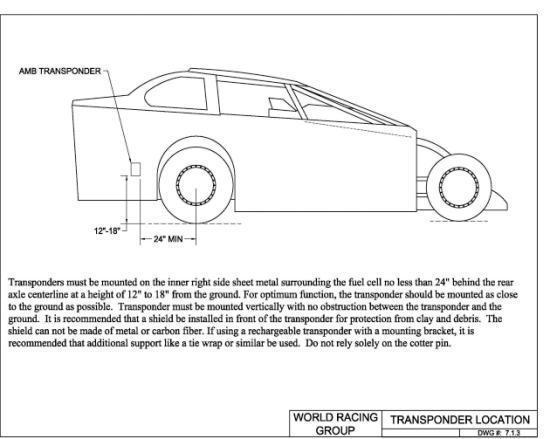 Body Dimensions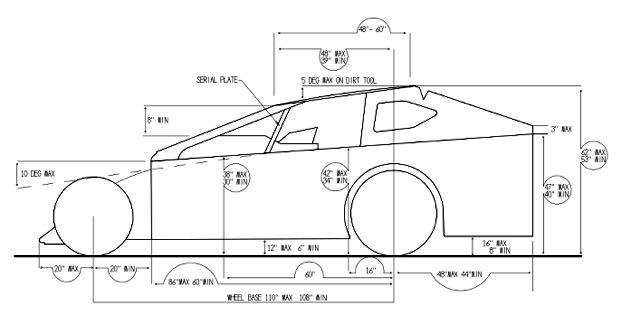 Rear Body Dimensions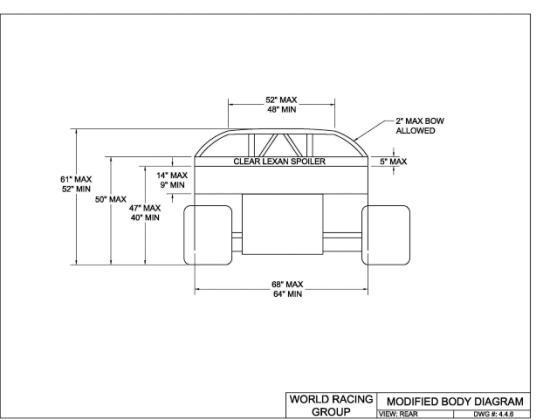 Front Bumper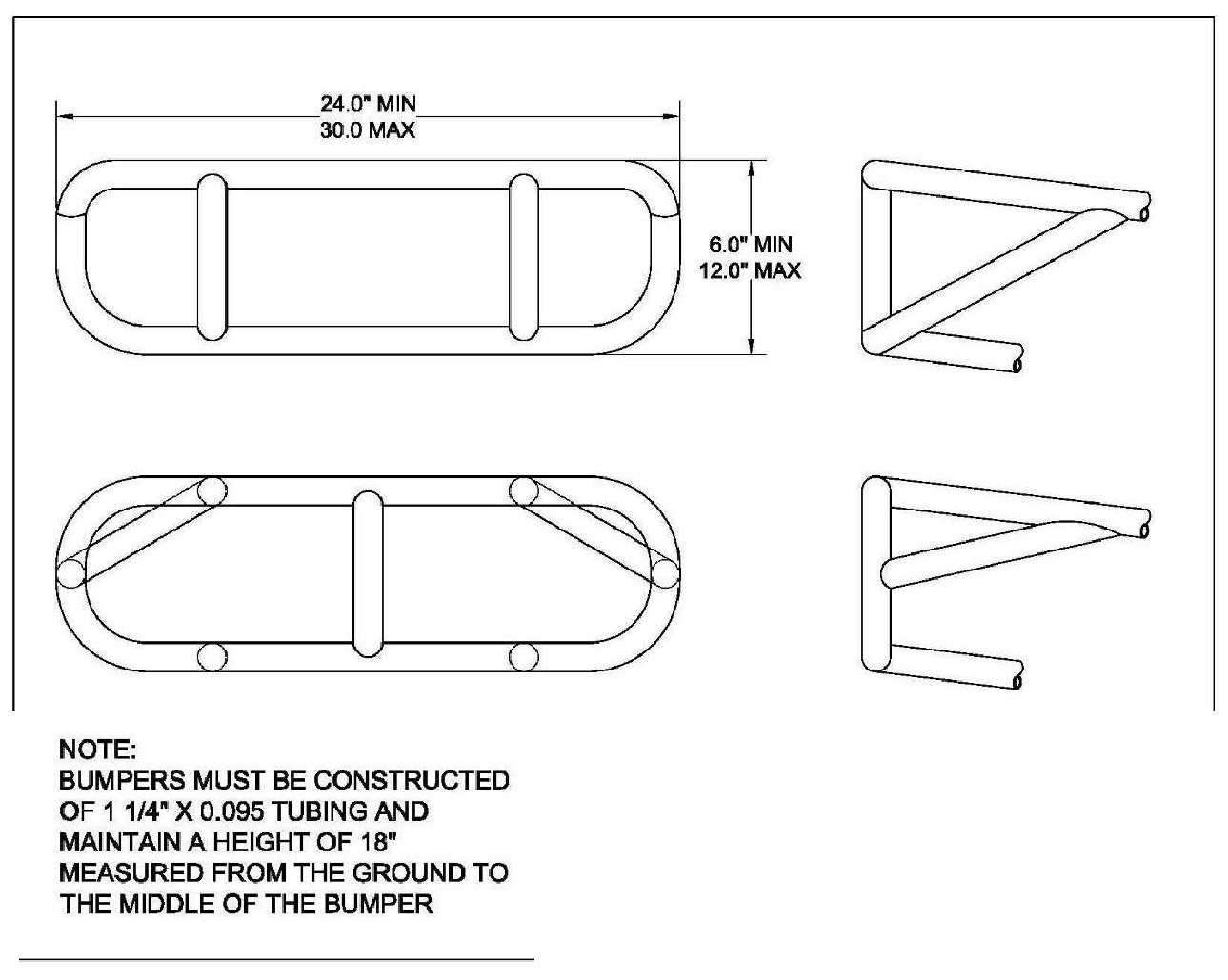 Chassis Diagram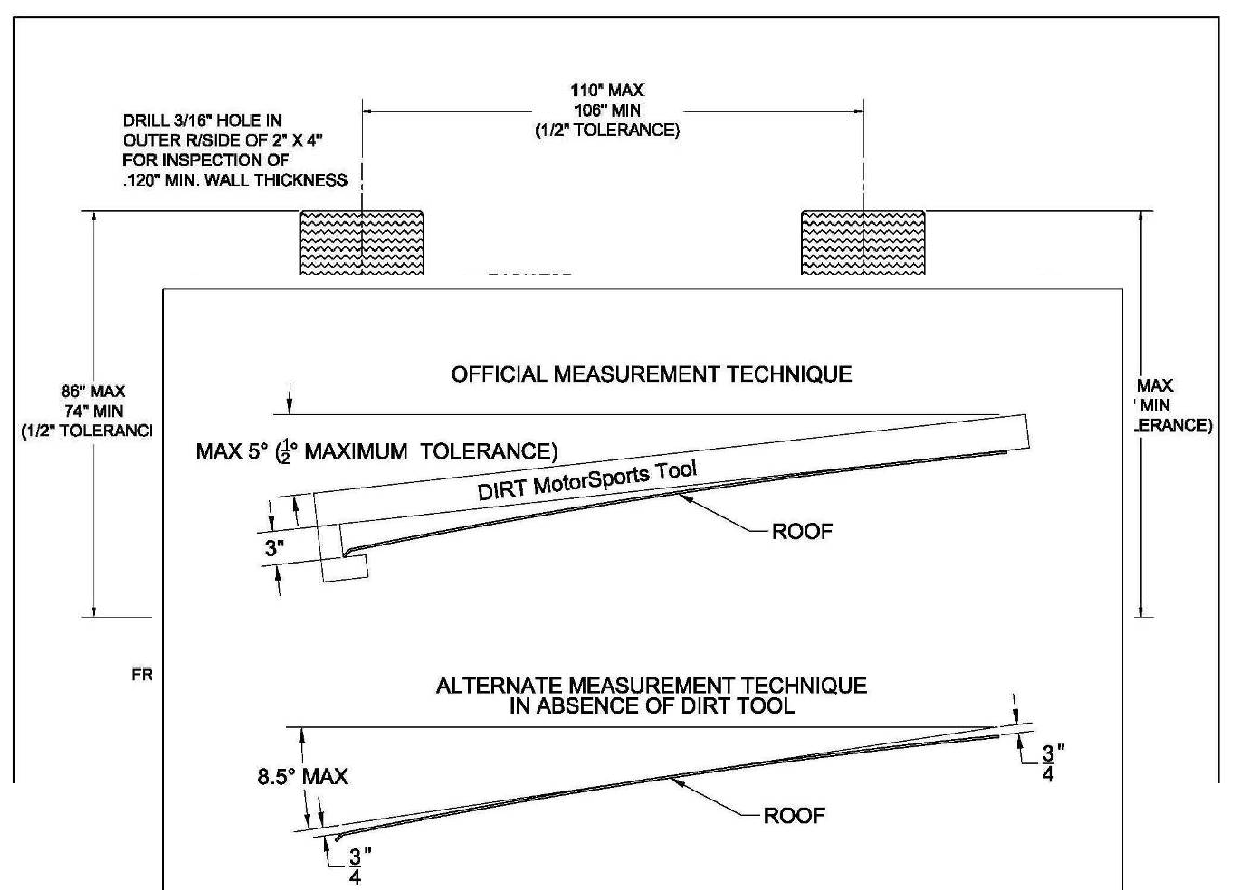 Roof AngleRoof Profile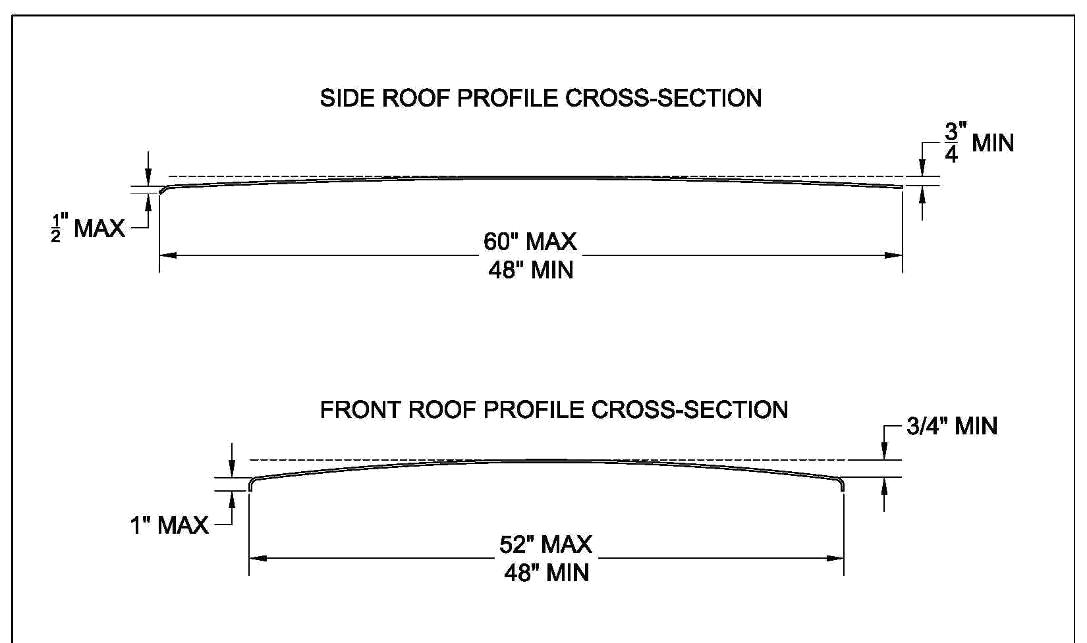 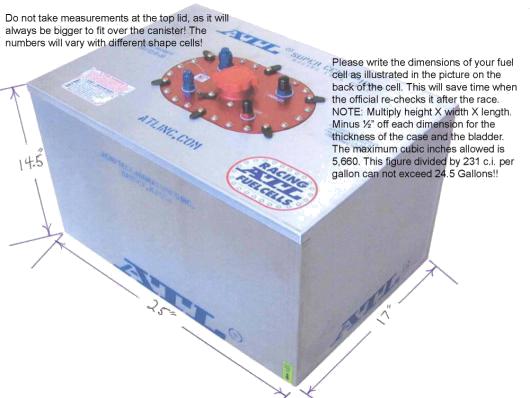 Fuel Cell Straps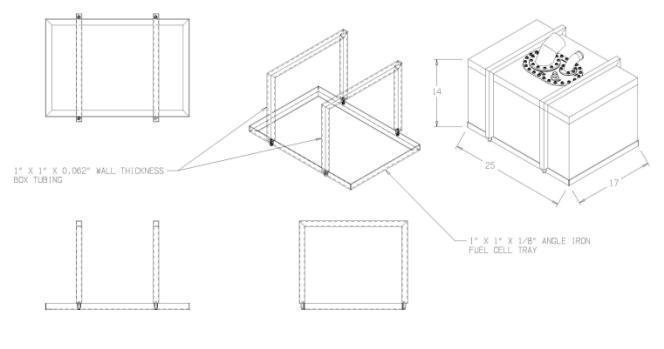 